Lettre d'information numéro 6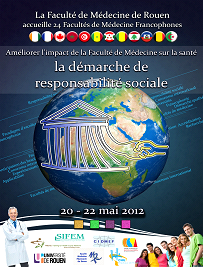 
Chers Amis,

Merci à tous pour les bons vœux échangés pour cette nouvelle année 2013 qui verra se réaliser notre phase 1 du projet de recherche sur la responsabilité sociale. L'enthousiasme qui se manifeste dans les échanges de messages augure d'une année productive pour notre Groupe et notre recherche action. Tous ces messages stimulent chacun de nous à réaliser dans les plus brefs délais l'enquête dans les différents groupes cibles.

Quelques commentaires provenant des messages reçus ces toutes dernières semaines illustrent le dynamisme qui mobilise les 28 facultés de médecine participantes au projet : - "Puissions-nous continuer à conjuguer nos efforts pour la pleine réussite de cet important projet sur la Responsabilité Sociale des facultés de médecine". (Gladys T., Prosper, Haïti)- "La FSSA de l'Université Quisqueya sollicite une attention spéciale d'ordre technique et technologique pour le questionnaire devant faire ressortir les spécificités haïtiennes et souhaite faire connaitre l'expérience THENET par nos groupes cibles lors d'une rencontre de type conférence débat (1 jour) que nous voulons organiser pour ces groupes".  (G.Poitevien, FSSA/ UniQ)- "Nous avons démarré la phase 1. Nous avons préféré utiliser le format papier en présentiel dans le cadre d'un séminaire pédagogique sur la réforme des études médicales et de clarification du concept de responsabilité sociale. Nous pensons que peu de gens vont spontanément répondre on line au questionnaire". (Béchir Ben Hadj Ali, Sousse)- "Que l'on s'entraide pour la réalisation de la première phase de notre projet. Eclairez-nous de vos démarches, ce que vous avez fait, ce que vous comptez faire ? Pour mon enquête : je compte, avec le groupe facultaire, réunir un panel de personnes ressources capables de nous éclairer, parmi les partenaires de la faculté : hôpitaux, secteur de santé de proximité, autorités sanitaires, élus locaux, responsables de collectivités locales, associations de médecins et de malades, journalistes pour une séance présentielle : expliquer le concept, la méthodologie et comment répondre au questionnaire. Deuxième groupe : équipe universitaire, décanale, étudiants, résidents et praticiens de la région. Coupler le questionnaire papier et inviter d'autres à répondre online".  (Kaouel Meguenni, Tlemcen)Notre collègue Kaouel ajoute en préparation à la réunion du COPIL à Tlemcen le commentaire suivant : les préparatifs démarreront début janvier, rendez-vous est pris avec les autorités universitaires ! La prochaine lettre vous donnera des précisions sur cette importante réunion qui aura lieu du MERCREDI 10 AVRIL 18H AU SAMEDI 13 AVRIL 12H. Bloquez dès maintenant ces dates dans vos agendas ! Le Secretariat Executif a lancé les préparatifs de la réunion de Tlemcem, nous reviendrons vite vers vousNous sommes donc entrés dans la phase active et essentielle de la recherche : MOBILISER LES DIFFERENTS GROUPES DANS NOS FACULTES POUR REALISER L’ENQUETE ET DISPOSER AINSI D’INFORMATIONS ESSENTIELLES POUR FAIRE AVANCER LA REFLEXION DANS NOS FACULTES ET PREPARER LA PHASE 2 DE NOTRE PROJETN’hésitez pas à nous communiquer vos questions, vos difficultés, vos solutions  (joel.ladner@chu-rouen.fr), ceci sera précieux pour l’ensemble de nous tous Et pour conclure, ce petit mot de notre collègue Ahmed Ben Abdelaziz de Sousse :  «Vous êtes en train d'écrire un nouveau chapitre dans l'histoire de l'éducation médicale en  francophonie. Ensemble, pour des écoles de Médecine, centrées sur leurs apprenants, et ouvertes  sur leurs populations Notre chemin est long et pénible. Vous êtes en train d'implanter  des oliviers pour les prochaines générations. Sans avoir suffisamment de temps pour gouter  aucune goutte d'huile. Vous avez le mérite d'oser, de travailler et de peiner...sans attendre ni gloire,  ni remerciements, ni honoraires. Les bonnes idées ont besoin des bons leaders et vous êtes TOUS  les bons leaders de la responsabilité sociale en francophonie.»Chers Amis, nous vous adressons nos amicales salutationsDominique Pestiaux, Joël Ladner